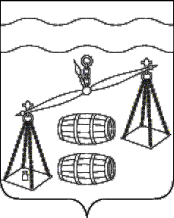 Администрация городского поселения 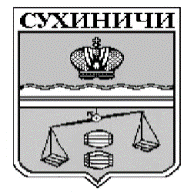 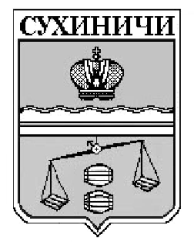 «Село Брынь»Калужская областьПОСТАНОВЛЕНИЕОб отмене постановления администрации сельского поселения «Село Брынь»  от  17.06.2020 №33      «Об   утверждении       административного      регламента«Предоставление      информации     об  очередностипредоставления   жилых  помещений   на   условиях социального  найма  в  сельском  поселении  «Село Брынь»В соответствии с подпунктами 19.1, 19.2, 26, 27 части 1 статьи 15 Федерального закона от 06.10.2003 N 131-ФЗ «Об общих принципах организации местного самоуправления в Российской Федерации» администрация сельского поселения «Село Брынь» ПОСТАНОВЛЯЕТ:Постановление администрации СП «Село Брынь» от 17.06.2020 №33 «Об утверждении административного регламента «Предоставление информации об очередности предоставления жилых помещений на условиях социального найма в городском поселении «Село Брынь» отменить.Данное Постановление вступает в силу после его официального обнародования.Контроль за исполнением данного Постановления оставляю за собой.Глава администрации  СП «Село Брынь»                                                       Н.И.Паничеваот 18.08.2020                                 № 41